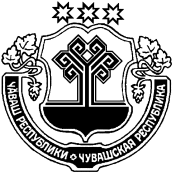 Об утверждении административного регламента предоставления муниципальной услуги «Выдача разрешения на ввод объекта в эксплуатацию»В соответствии с Федеральными законами от 06.10.2003 № 131-ФЗ «Об общих принципах организации местного самоуправления в Российской Федерации», от 27.07.2010 № 210-ФЗ «Об организации предоставления государственных и муниципальных услуг», Уставом Янтиковского муниципального округа Чувашской Республики, принятым решением Собрания депутатов Янтиковского муниципального округа Чувашской Республики от 15.11.2022 № 3/3, постановлением администрации Янтиковского района Чувашской Республики от 22.11.2017 № 547 «О порядках разработки, утверждения и проведения экспертизы административных регламентов предоставления муниципальных услуг и исполнения муниципальных функций», в целях повышения качества предоставления муниципальной услуги администрация Янтиковского муниципального округа п о с т а н о в л я е т:1. Утвердить административный регламент предоставления муниципальной услуги «Выдача разрешения на ввод объекта в эксплуатацию» согласно приложению.2. Признать утратившими силу:постановление администрации Янтиковского района Чувашской Республики от 22.11.2018 № 510 «Об утверждении административного регламента по предоставлению муниципальной услуги «Выдача разрешения на ввод объекта в эксплуатацию при осуществлении строительства, реконструкции объекта капитального строительства, расположенного на территориях двух и более сельских поселений Янтиковского района»;постановление администрации Янтиковского района Чувашской Республики от 26.11.2019 № 602 «О внесении изменений в административный регламент администрации Янтиковского района Чувашской Республики по предоставлению муниципальной услуги «Выдача разрешения на ввод объекта в эксплуатацию при осуществлении строительства, реконструкции объекта капитального строительства, расположенного на территориях двух и более сельских поселений Янтиковского района»;постановление администрации Янтиковского района Чувашской Республики от 11 марта 2020 г. № 120 «О внесении изменений в административный регламент администрации Янтиковского района Чувашской Республики по предоставлению муниципальной услуги «Выдача разрешения на ввод объекта в эксплуатацию при осуществлении строительства, реконструкции объекта капитального строительства, расположенного на территориях двух и более сельских поселений Янтиковского района»;постановление администрации Янтиковского района Чувашской Республики от 21 марта 2022 г. № 109 «О внесении изменений в постановление администрации Янтиковского района от 22.11.2018 № 510 «Об утверждении административного регламента по предоставлению муниципальной услуги «Выдача разрешения на ввод объекта в эксплуатацию при осуществлении строительства, реконструкции объекта капитального строительства, расположенного на территориях двух и более сельских поселений Янтиковского района»;постановление администрации Алдиаровского сельского поселения от 08.11.2017 № 73 «Об утверждении административного регламента по предоставлению муниципальной услуги «Выдача разрешения на ввод объекта в эксплуатацию»;постановление администрации Алдиаровского сельского поселения от 23.03.2018 № 26 «О внесении изменений в административные регламенты администрации Алдиаровского сельского поселения Янтиковского района Чувашской Республики»;постановление администрации Алдиаровского сельского поселения от 23.07.2018 № 61 «О внесении изменений в административный регламент администрации Алдиаровского сельского поселения Янтиковского района Чувашской Республики «Выдача разрешения на ввод в эксплуатацию»;постановление администрации Алдиаровского сельского поселения от 27.09.2018 №73 «О внесении изменений в постановление администрации Алдиаровского сельского поселения Янтиковского района от 08.11.2017 № 73 «Об утверждении административного регламента по предоставлению муниципальной услуги «Выдача разрешения на ввод в эксплуатацию»;постановление администрации Алдиаровского сельского поселения от 05.12.2019 № 71 «О внесении изменений в постановление администрации Алдиаровского сельского поселения Янтиковского района от 08.11.2017 № 73 «Об утверждении административного регламента по предоставлению муниципальной услуги «Выдача разрешения на ввод в эксплуатацию»;постановление администрации Индырчского сельского поселения от 08.11.2017 № 71 «Об утверждении административного регламента по предоставлению муниципальной услуги «Выдача разрешения на ввод объекта в эксплуатацию»;постановление администрации Индырчского сельского поселения от 24.07.2018 № 45 «О внесении изменений в административный регламент по предоставлению муниципальной услуги «Выдача разрешения на ввод в эксплуатацию»;постановление администрации Индырчского сельского поселения от 27.09.2018 № 55 «О внесении изменений в постановление администрации Индырчского сельского поселения Янтиковского района от 08.11.2017 № 71 «Об утверждении административного регламента по предоставлению муниципальной услуги «Выдача разрешения на ввод в эксплуатацию»;постановление администрации Индырчского сельского поселения от 05.12.2019 № 50 «О внесении изменений в постановление администрации Индырчского сельского поселения Янтиковского района от 08.11.2017 № 71 «Об утверждении административного регламента по предоставлению муниципальной услуги «Выдача разрешения на ввод в эксплуатацию»;постановление администрации Индырчского сельского поселения от 12.03.2020 № 13 «О внесении изменений в постановление администрации Индырчского сельского поселения Янтиковского района от 08.11.2017 № 71 «Об утверждении административного регламента по предоставлению муниципальной услуги «Выдача разрешения на ввод в эксплуатацию»;постановление администрации Индырчского сельского поселения от 12.07.2021 № 32 «О внесении изменений в постановление администрации Индырчского сельского поселения Янтиковского района от 08.11.2017 № 71 «Об утверждении административного регламента по предоставлению муниципальной услуги «Выдача разрешения на ввод в эксплуатацию»;постановление администрации Индырчского сельского поселения от 02.03.2022 № 9 «О внесении изменений в постановление администрации Индырчского сельского поселения Янтиковского района от 08.11.2017 № 71 «Об утверждении административного регламента по предоставлению муниципальной услуги «Выдача разрешения на ввод в эксплуатацию»;постановление администрации Индырчского сельского поселения от 08.04.2022 № 18 «О внесении изменений в постановление администрации Индырчского сельского поселения Янтиковского района от 08.11.2017 № 71 «Об утверждении административного регламента по предоставлению муниципальной услуги «Выдача разрешения на ввод в эксплуатацию»;постановление администрации Можарского сельского поселения Янтиковского района от 08.11.2017 № 64 «Об утверждении административного регламента по предоставлению муниципальной услуги «Выдача разрешения на ввод в эксплуатацию»;постановление администрации Можарского сельского поселения Янтиковского района от 23.03.2018 № 24 «О внесении изменений в административные регламенты администрации Можарского сельского поселения Янтиковского района Чувашской Республики»;постановление администрации Можарского сельского поселения Янтиковского района от 23.07.2018 № 42 «О внесении изменений в административный регламент администрации Можарского сельского поселения Янтиковского района Чувашской Республики «Выдача разрешения на ввод в эксплуатацию»;постановление администрации Можарского сельского поселения Янтиковского района от 27.09.2018 № 52 «О внесении изменений в постановление администрации Можарского сельского поселения Янтиковского района от 08.11.2017 № 64 «Об утверждении административного регламента по предоставлению муниципальной услуги «Выдача разрешения на ввод в эксплуатацию»;постановление администрации Можарского сельского поселения Янтиковского района от 05.12.2019 № 56 «О внесении изменений в постановление администрации Можарского сельского поселения Янтиковского района от 08.11.2017 № 64 «Об утверждении административного регламента по предоставлению муниципальной услуги «Выдача разрешения на ввод в эксплуатацию»;постановление администрации Можарского сельского поселения Янтиковского района от 13.03.2020 № 17 «О внесении изменений в постановление администрации Можарского сельского поселения Янтиковского района от 08.11.2017 № 64 «Об утверждении административного регламента по предоставлению муниципальной услуги «Выдача разрешения на ввод в эксплуатацию»;постановление администрации Можарского сельского поселения Янтиковского района от 03.11.2020 № 46 «О внесении изменений в постановление администрации Можарского сельского поселения Янтиковского района от 08.11.2017 № 64 «Об утверждении административного регламента по предоставлению муниципальной услуги «Выдача разрешения на ввод в эксплуатацию»;постановление администрации Можарского сельского поселения Янтиковского района от 02.07.2021 № 23 «О внесении изменений в постановление администрации Можарского сельского поселения Янтиковского района от 08.11.2017 № 64 «Об утверждении административного регламента по предоставлению муниципальной услуги «Выдача разрешения на ввод в эксплуатацию»;постановление администрации Можарского сельского поселения Янтиковского района от 25.02.2022 №8 «О внесении изменений в постановление администрации Можарского сельского поселения Янтиковского района от 08.11.2017 № 64 «Об утверждении административного регламента по предоставлению муниципальной услуги «Выдача разрешения на ввод в эксплуатацию»;постановление администрации Можарского сельского поселения Янтиковского района от 08.04.2022 № 15 «О внесении изменений в постановление администрации Можарского сельского поселения Янтиковского района от 08.11.2017 № 64 «Об утверждении административного регламента по предоставлению муниципальной услуги «Выдача разрешения на ввод в эксплуатацию»;постановление администрации Новобуяновского сельского поселения Янтиковского района от 01.11.2017 г. № 57 «Об утверждении административного регламента по предоставлению муниципальной услуги «Выдача разрешения на ввод в эксплуатацию»;постановление администрации Новобуяновского сельского поселения Янтиковского района от 28.03.2018 № 17 «О внесении изменений в постановление администрации Новобуяновского сельского поселения Янтиковского района от 01.11.2017 № 57 «Об утверждении административного регламента по предоставлению муниципальной услуги «Выдача разрешения на ввод в эксплуатацию»;постановление администрации Новобуяновского сельского поселения Янтиковского района от 23.07.2018 № 31 «О внесении изменений в постановление администрации Новобуяновского сельского поселения Янтиковского района от 01.11.2017 № 57 «Об утверждении административного регламента по предоставлению муниципальной услуги «Выдача разрешения на ввод в эксплуатацию»;постановление администрации Новобуяновского сельского поселения Янтиковского района от 28.09.2018 № 37 «О внесении изменений в постановление администрации Новобуяновского сельского поселения Янтиковского района от 01.11.2017 № 57 «Об утверждении административного регламента по предоставлению муниципальной услуги «Выдача разрешения на ввод в эксплуатацию»;постановление администрации Новобуяновского сельского поселения Янтиковского района от 04.12.2019 № 52 «О внесении изменений в постановление администрации Новобуяновского сельского поселения Янтиковского района от 01.11.2017 № 57 «Об утверждении административного регламента по предоставлению муниципальной услуги «Выдача разрешения на ввод в эксплуатацию»;постановление администрации Новобуяновского сельского поселения Янтиковского района от 13.03.2020 № 26 «О внесении изменений в постановление администрации Новобуяновского сельского поселения Янтиковского района от 01.11.2017 № 57 «Об утверждении административного регламента по предоставлению муниципальной услуги «Выдача разрешения на ввод в эксплуатацию»;постановление администрации Новобуяновского сельского поселения Янтиковского района от 28.07.2021 № 53 «О внесении изменений в постановление администрации Новобуяновского сельского поселения Янтиковского района от 01.11.2017 № 57 «Об утверждении административного регламента по предоставлению муниципальной услуги «Выдача разрешения на ввод в эксплуатацию»;постановление администрации Новобуяновского сельского поселения Янтиковского района от 25.04.2022 № 19 «О внесении изменений в постановление администрации Новобуяновского сельского поселения Янтиковского района от 01.11.2017 № 57 «Об утверждении административного регламента по предоставлению муниципальной услуги «Выдача разрешения на ввод в эксплуатацию»;постановление администрации Турмышского сельского поселения Янтиковского района от 08.11.2017 № 65 «Об утверждении административного регламента по предоставлению муниципальной услуги «Выдача разрешения на ввод объекта в эксплуатацию»;постановление администрации Турмышского сельского поселения Янтиковского района от 01.03.2018 № 9 «О внесении изменений в административные регламенты администрации Турмышского сельского поселения Янтиковского района Чувашской Республики»;постановление администрации Турмышского сельского поселения Янтиковского района от 23.07.2018 № 42 «О внесении изменений в административный регламент администрации Турмышского сельского поселения Янтиковского района Чувашской Республики по предоставлению муниципальной услуги «Выдача разрешения на ввод объекта в эксплуатацию»;постановление администрации Турмышского сельского поселения Янтиковского района от 27.09.2018 № 51 «О внесении изменений в постановление администрации Турмышского сельского поселения Янтиковского района от 08.11.2017 № 65 «Об утверждении административного регламента по предоставлению муниципальной услуги «Выдача разрешения на ввод объекта в эксплуатацию»;постановление администрации Турмышского сельского поселения Янтиковского района от 05.12.2019 № 77 «О внесении изменений в постановление администрации Турмышского сельского поселения Янтиковского района от 08.11.2017 № 65 «Об утверждении административного регламента по предоставлению муниципальной услуги «Выдача разрешения на ввод объекта в эксплуатацию»;постановление администрации Тюмеревского сельского поселения Янтиковского района от 08.11.2017 № 94 «Об утверждении административного регламента по предоставлению муниципальной услуги «Выдача разрешения на ввод в эксплуатацию»;постановление администрации Тюмеревского сельского поселения Янтиковского района от 25.05.2018 № 37 «О внесении изменений в административные регламенты администрации Тюмеревского сельского поселения Янтиковского района Чувашской Республики;постановление администрации Тюмеревского сельского поселения Янтиковского района от 24.07.2018 № 60 «О внесении изменений в административный регламент администрации Тюмеревского сельского поселения Янтиковского района Чувашской Республики «Выдача разрешения на ввод в эксплуатацию»;постановление администрации Тюмеревского сельского поселения Янтиковского района от 27.09.2018 № 75 «О внесении изменений в постановление администрации Тюмеревского сельского поселения Янтиковского района от 08.11.2017 № 94 «Об утверждении административного регламента по предоставлению муниципальной услуги «Выдача разрешения на ввод в эксплуатацию»;постановление администрации Тюмеревского сельского поселения Янтиковского района от 05.12.2019 г. № 69 «О внесении изменений в постановление администрации Тюмеревского сельского поселения Янтиковского района от 08.11.2017 № 94 «Об утверждении административного регламента по предоставлению муниципальной услуги «Выдача разрешения на ввод в эксплуатацию»;постановление администрации Тюмеревского сельского поселения Янтиковского района от 12.03.2020 г. № 13 «О внесении изменений в постановление администрации Тюмеревского сельского поселения Янтиковского района от 08.11.2017 № 94 «Об утверждении административного регламента по предоставлению муниципальной услуги «Выдача разрешения на ввод в эксплуатацию»;постановление администрации Тюмеревского сельского поселения Янтиковского района от 15.07.2021 г. № 32 «О внесении изменений в постановление администрации Тюмеревского сельского поселения Янтиковского района от 08.11.2017 № 94 «Об утверждении административного регламента по предоставлению муниципальной услуги «Выдача разрешения на ввод в эксплуатацию»;постановление администрации Тюмеревского сельского поселения Янтиковского района от 02.03.2022 г. № 16 «О внесении изменений в постановление администрации Тюмеревского сельского поселения Янтиковского района от 08.11.2017 № 94 «Об утверждении административного регламента по предоставлению муниципальной услуги «Выдача разрешения на ввод в эксплуатацию»;постановление администрации Тюмеревского сельского поселения Янтиковского района от 08.04.2022 г. № 24 «О внесении изменений в постановление администрации Тюмеревского сельского поселения Янтиковского района от 08.11.2017 № 94 «Об утверждении административного регламента по предоставлению муниципальной услуги «Выдача разрешения на ввод в эксплуатацию»;постановление администрации Чутеевского сельского поселения Янтиковского района от 08.11.2017 № 80 «Об утверждении административного регламента по предоставлению муниципальной услуги «Выдача разрешения на ввод объекта в эксплуатацию»;постановление администрации Чутеевского сельского поселения Янтиковского района от 25.05.2018 № 19 «О внесении изменений в административные регламенты администрации Чутеевского сельского поселения Янтиковского района Чувашской Республики»;постановление администрации Чутеевского сельского поселения Янтиковского района от 23.07.2018 № 31 «О внесении изменений в административный регламент по предоставлению муниципальной услуги «Выдача разрешения на ввод объекта в эксплуатацию»;постановление администрации Чутеевского сельского поселения Янтиковского района от 27.09.2018 № 42 «О внесении изменений в постановление администрации Чутеевского сельского поселения Янтиковского района от 08.11.2017 № 80 «Об утверждении административного регламента по предоставлению муниципальной услуги «Выдача разрешения на ввод в эксплуатацию»;постановление администрации Чутеевского сельского поселения Янтиковского района от 05.12.2019 № 67 «О внесении изменений в постановление администрации Чутеевского сельского поселения Янтиковского района от 08.11.2017 № 80 «Об утверждении административного регламента по предоставлению муниципальной услуги «Выдача разрешения на ввод в эксплуатацию»; постановление администрации Чутеевского сельского поселения Янтиковского района от 12.03.2020 № 13 «О внесении изменений в постановление администрации Чутеевского сельского поселения Янтиковского района от 08.11.2017 № 80 «Об утверждении административного регламента по предоставлению муниципальной услуги «Выдача разрешения на ввод в эксплуатацию»; постановление администрации Чутеевского сельского поселения Янтиковского района от 17.11.2020 № 45 «О внесении изменений в административные регламенты администрации Чутеевского сельского поселения Янтиковского района Чувашской Республики»;постановление администрации Чутеевского сельского поселения Янтиковского района от 14.07.2021 № 22 «О внесении изменений в постановление администрации Чутеевского сельского поселения Янтиковского района от 08.11.2017 № 80 «Об утверждении административного регламента по предоставлению муниципальной услуги «Выдача разрешения на ввод в эксплуатацию»;постановление администрации Чутеевского сельского поселения Янтиковского района от 02.03.2022 № 10 «О внесении изменений в постановление администрации Чутеевского сельского поселения Янтиковского района от 08.11.2017 № 80 «Об утверждении административного регламента по предоставлению муниципальной услуги «Выдача разрешения на ввод в эксплуатацию»;постановление администрации Чутеевского сельского поселения Янтиковского района от 11.04.2022 № 15 «О внесении изменений в постановление администрации Чутеевского сельского поселения Янтиковского района от 08.11.2017 № 80 «Об утверждении административного регламента по предоставлению муниципальной услуги «Выдача разрешения на ввод в эксплуатацию»;постановление администрации Шимкусского сельского поселения Янтиковского района от 08.11.2017 № 79 «Об утверждении административного регламента по предоставлению муниципальной услуги «Выдача разрешения на ввод в эксплуатацию»;постановление администрации Шимкусского сельского поселения Янтиковского района от 28.05.2018 № 29 «О внесении изменений в административные регламенты администрации Шимкусского сельского поселения Янтиковского района Чувашской Республики»;постановление администрации Шимкусского сельского поселения Янтиковского района от 24.07.2018 № 41 «О внесении изменений в административный регламент администрации Шимкусского сельского поселения Янтиковского района Чувашской Республики «Выдача разрешения на ввод объекта в эксплуатацию»;постановление администрации Шимкусского сельского поселения Янтиковского района от 27.09.2018 № 50 «О внесении изменений в постановление администрации Шимкусского сельского поселения Янтиковского района от 08.11.2017 № 79 «Об утверждении административного регламента по предоставлению муниципальной услуги «Выдача разрешения на ввод в эксплуатацию»;постановление администрации Шимкусского сельского поселения Янтиковского района от 05.12.2019 № 56 «О внесении изменений в постановление администрации Шимкусского сельского поселения Шимкусского района от 08.11.2017 № 79 «Об утверждении административного регламента по предоставлению муниципальной услуги «Выдача разрешения на ввод в эксплуатацию»;постановление администрации Шимкусского сельского поселения Янтиковского района от 13.03.2020 № 19 «О внесении изменений в административный регламент администрации Шимкусского сельского поселения Янтиковского района Чувашской Республики «Выдача разрешения на ввод объекта в эксплуатацию»;постановление администрации Шимкусского сельского поселения Янтиковского района от 18.11.2020 № 51 «О внесении изменений в административные регламенты администрации Шимкусского сельского поселения Янтиковского района Чувашской Республики»;постановление администрации Шимкусского сельского поселения Янтиковского района от 14.07.2021 № 49 «О внесении изменений в административный регламент администрации Шимкусского сельского поселения Янтиковского района Чувашской Республики «Выдача разрешения на ввод объекта в эксплуатацию»;постановление администрации Янтиковского сельского поселения Янтиковского района от 08.11.2017 № 134 «Об утверждении административного регламента по предоставлению муниципальной услуги «Выдача разрешения на ввод объекта в эксплуатацию»;постановление администрации Янтиковского сельского поселения Янтиковского района от 23.03.2018 № 40 «О внесении изменений в административные регламенты администрации Янтиковского сельского поселения Янтиковского района Чувашской Республики»;постановление администрации Янтиковского сельского поселения Янтиковского района от 23.07.2018 № 85 «О внесении изменений в административный регламент администрации Янтиковского сельского поселения Янтиковского района Чувашской Республики «Выдача разрешения на ввод в эксплуатацию»;постановление администрации Янтиковского сельского поселения Янтиковского района от 28.09.2018 № 112 «О внесении изменений в постановление администрации Янтиковского сельского поселения Янтиковского района от 08.11.2017 № 134 «Об утверждении административного регламента по предоставлению муниципальной услуги «Выдача разрешения на ввод в эксплуатацию»;постановление администрации Янтиковского сельского поселения Янтиковского района от 05.12.2019 г. № 131 «О внесении изменений в постановление администрации Янтиковского сельского поселения Янтиковского района от 08.11.2017 № 134 «Об утверждении административного регламента по предоставлению муниципальной услуги «Выдача разрешения на ввод в эксплуатацию»;постановление администрации Янтиковского сельского поселения Янтиковского района от 24.03.2020г. № 32 «О внесении изменений в административный регламент администрации Янтиковского сельского поселения Янтиковского района Чувашской Республики «Выдача разрешения на ввод объекта в эксплуатацию».постановление администрации Янтиковского сельского поселения Янтиковского района от 20.11.2020г. № 101 «О внесении изменений в административные регламенты администрации Янтиковского сельского поселения Янтиковского района Чувашской Республики»;постановление администрации Янтиковского сельского поселения Янтиковского района от 26.07.2021г. № 68 «О внесении изменений в постановление администрации Янтиковского сельского поселения от 08.11.2017 г. №134 «Об утверждении административного регламент по предоставлению муниципальной услуги «Выдача разрешения на ввод объекта в эксплуатацию»;постановление администрации Яншихово-Норвашского сельского поселения Янтиковского района от 01.11.2017 г. № 77/4 «Об утверждении административного регламента по предоставлению муниципальной услуги «Выдача разрешения на ввод в эксплуатацию»;постановление администрации Яншихово-Норвашского сельского поселения Янтиковского района от 25.05.2018 № 18 «О внесении изменений в административные регламенты администрации Яншихово - Норвашского сельского поселения Янтиковского района Чувашской Республики;постановление администрации Яншихово-Норвашского сельского поселения Янтиковского района от 24.07.2018 № 21 «О внесении изменений в административный регламент по предоставлению муниципальной услуги «Выдача разрешения на ввод в эксплуатацию»;постановление администрации Яншихово-Норвашского сельского поселения Янтиковского района от 27.09.2018 № 30 «О внесении изменений в постановление администрации Яншихово-Норвашского сельского поселения Янтиковского района от 01.11.2017 № 77/4 «Об утверждении административного регламента по предоставлению муниципальной услуги «Выдача разрешения на ввод в эксплуатацию»;постановление администрации Яншихово-Норвашского сельского поселения Янтиковского района от 05.12.2019 № 59 «О внесении изменений в постановление администрации Яншихово-Норвашского сельского поселения Янтиковского района от 01.11.2017 № 77/4 «Об утверждении административного регламента по предоставлению муниципальной услуги «Выдача разрешения на ввод в эксплуатацию»;постановление администрации Яншихово-Норвашского сельского поселения Янтиковского района от 12.03.2020 № 14 «О внесении изменений в постановление администрации Яншихово-Норвашского сельского поселения Янтиковского района от 01.11.2017 № 77/4 «Об утверждении административного регламента по предоставлению муниципальной услуги «Выдача разрешения на ввод в эксплуатацию»;постановление администрации Яншихово-Норвашского сельского поселения Янтиковского района от 19.11.2020 № 50 «О внесении изменений в административные регламенты администрации Яншихово-Норвашского сельского поселения Янтиковского района Чувашской Республики;постановление администрации Яншихово-Норвашского сельского поселения Янтиковского района от 27.07.2021 № 27 «О внесении изменений в административный регламент администрации Яншихово-Норвашского сельского поселения Янтиковского района Чувашской Республики «Выдача разрешения на ввод объекта в эксплуатацию».3. Настоящее постановление вступает в силу со дня его официального опубликования.4. Контроль за исполнением настоящего постановления возложить на и. о. первого заместителя главы администрации Янтиковского муниципального округа - начальника Управления по благоустройству и развитию территорий.Глава Янтиковскогомуниципального округа                                                                       В.Б. МихайловУТВЕРЖДЕНпостановлением администрации
Янтиковского муниципального округа
от 16.04.2023 № 424Административный регламент администрации Янтиковского муниципального округа предоставления муниципальной услуги «Выдача разрешения на ввод объекта в эксплуатацию»I. Общие положения1.1. Предмет регулирования административного регламента	Административный регламент предоставления муниципальной услуги «Выдача разрешения на ввод объекта в эксплуатацию» (далее - Административный регламент) разработан в целях повышения качества и доступности предоставления муниципальной услуги, определяет стандарт, сроки и последовательность действий (административных процедур) администрации Янтиковского муниципального округа по вопросу выдачи разрешения на ввод объекта капитального строительства в эксплуатацию, внесения изменений в ранее выданное разрешение на ввод объекта капитального строительства в эксплуатацию (далее - разрешение на ввод объекта в эксплуатацию).1.2. Круг заявителей	Лицами, имеющими право на получение муниципальной услуги, являются физические лица, индивидуальные предприниматели и юридические лица (их уполномоченные представители), которым на праве собственности либо на ином законном основании принадлежит земельный участок, здание или иное недвижимое имущество (далее - Заявители).	1.2.1. Категория Заявителей:	1.2.1.1. Правообладатель земельного участка, здания или иного недвижимого имущества.	1.2.1.2. Лицо, уполномоченное собственником земельного участка, здания или иного недвижимого имущества. Полномочия представителя, выступающего от имени заявителя, подтверждаются доверенностью, оформленной в соответствии с требованиями законодательства Российской Федерации.1.3. Требование предоставления заявителю муниципальной услуги в соответствии с вариантом предоставления муниципальной услуги, соответствующим признакам заявителя, определенным в результате анкетирования, проводимого администрацией Янтиковского муниципального округа (далее - профилирование), а также результата, за предоставлением которого обратился заявитель	Муниципальная услуга, а также результат, за предоставлением которого обратился заявитель (далее также - результат услуги), должны быть предоставлены заявителю в соответствии с вариантом предоставления муниципальной услуги (далее - вариант).	Вариант, в соответствии с которым заявителю будут предоставлены муниципальная услуга и результат, определяется в соответствии с настоящим Административным регламентом, исходя из признаков заявителя и показателей таких признаков.II. Стандарт предоставления муниципальной услуги2.1. Наименование муниципальной услуги	Муниципальная услуга «Выдача разрешения на ввод объекта в эксплуатацию» (далее также - муниципальная услуга).2.2. Наименование органа местного самоуправления, предоставляющего муниципальную услугу	Муниципальная услуга предоставляется администрацией Янтиковского муниципального округа (далее также - администрация) и осуществляется через структурное подразделение администрации – Управление по благоустройству и развитию территорий администрации Янтиковского муниципального округа (далее также - Управление).	В соответствии с заключенным соглашением прием документов заявителей, связанных с предоставлением муниципальной услуги, осуществляется многофункциональными центрами предоставления государственных и муниципальных услуг (далее - МФЦ).	Возможность принятия МФЦ решения об отказе в приеме заявления и документов и (или) информации, необходимых для предоставления муниципальной услуги, не предусмотрена.	2.3. Результат предоставления муниципальной услуги	2.3.1. Результатом предоставления муниципальной услуги является:	в случае принятия о выдаче разрешения на ввод объекта в эксплуатацию - разрешение на ввод объекта в эксплуатацию (далее также - разрешение);	 случае отказа в выдаче разрешения на ввод объекта в эксплуатацию - уведомление об отказе в выдаче разрешения на ввод объекта в эксплуатацию;	в случае принятия решения о внесении изменений в разрешение на ввод объекта в эксплуатацию - разрешение на ввод объекта в эксплуатацию с внесёнными изменениями;	в случае отказа во внесении изменений в разрешение на ввод объекта в эксплуатацию - уведомление об отказе во внесении изменений в разрешение на ввод объекта в эксплуатацию;	исправление допущенных опечаток и ошибок в выданных в результате предоставления муниципальной услуги документах либо письменное уведомление об отсутствии таких опечаток и (или) ошибок.	2.3.2. Документом, содержащим положительное решение о предоставлении муниципальной услуги, на основании которого заявителю предоставляется результат услуги, является разрешение на ввод объекта в эксплуатацию на территории Янтиковского муниципального округа, по форме, утвержденной Приказом Минстроя России от 03.06.2022 № 446/пр «Об утверждении формы разрешения на строительство и формы разрешения на ввод объекта в эксплуатацию».	Документом, содержащим решение об отказе в предоставлении муниципальной услуги, на основании которого заявителю предоставляется результат услуги, является уведомление об отказе в предоставлении муниципальной услуги по форме согласно приложению № 5 к Административному регламенту, содержащее:	дату;	номер;	наименование заявителя, ИНН, телефон, адрес, электронный адрес;	информацию о принятом решении;	основания для отказа;	кадастровый номер земельного участка (при наличии);	местоположения земельного участка,	подпись руководителя Управления.	Документы, являющиеся результатом предоставления муниципальной услуги, могут быть выданы по выбору заявителя (представителя заявителя) при личном посещении, направлены посредством почтовой связи, электронной почты.	В случае подачи заявления посредством Единого портала государственных и муниципальных услуг результат предоставления услуги по выбору заявителя может быть получен либо в форме электронного документа, подписанного усиленной квалифицированной электронной подписью руководителем Управления, ответственного за предоставление услуги, в личном кабинете на Едином портале государственных и муниципальных услуг либо в администрации или Управления при личном посещении.2.4. Срок предоставления муниципальной услуги	Срок предоставления муниципальной услуги со дня регистрации в администрации либо в МФЦ заявления с документами, указанными в подразделе 2.6 Административного регламента, не должен превышать 5 рабочих дней.	В случае приема документов в будние дни после 16.00 или в субботу днем начала срока предоставления муниципальной услуги будет являться рабочий день, следующий за днем принятия заявления с приложенными документами.	В случае подачи заявления и документов посредством Единого портала государственных и муниципальных услуг датой обращения считается дата автоматической регистрации заявления на Едином портале государственных и муниципальных услуг.	Срок исправления допущенных опечаток и (или) ошибок в выданных в результате предоставления муниципальной услуги документах составляет 3 рабочих дня со дня получения от заявителя письменного заявления об ошибке.2.5. Правовые основания для предоставления муниципальной услуги	Перечень нормативных правовых актов, регулирующих предоставление муниципальной услуги, а также информация о порядке досудебного (внесудебного) обжалования решений и действий (бездействия) администрации Янтиковского муниципального округа, МФЦ, их должностных лиц, муниципальных служащих администрации Янтиковского муниципального округа, работников, размещается на официальном сайте Янтиковского муниципального округа в сети «Интернет», в федеральной государственной информационной системе «Федеральный реестр государственных и муниципальных услуг (функций)» (далее - Федеральный реестр государственных и муниципальных услуг), на Едином портале государственных и муниципальных услуг.2.6. Исчерпывающий перечень документов, необходимых для предоставления муниципальной услуги	2.6.1. Сведения и документы, которые заявитель должен представить самостоятельно	2.6.1.1. Для получения разрешения на ввод объекта в эксплуатацию в администрацию либо в МФЦ подается заявление на получение разрешения на ввод объекта в эксплуатацию по форме согласно приложению № 1 к Административному регламенту (далее - заявление), в котором указываются:	информация о застройщике;	информация об объекте капитального строительства;	информация о земельном участке;	сведения о разрешении на строительство, на основании которого осуществлялось строительство, реконструкция объекта капитального строительства;	фактические показатели объекта капитального строительства и сведения о техническом плане;	фактические показатели линейного объекта и сведения о техническом плане.	В заявлении о выдаче разрешения на ввод объекта капитального строительства в эксплуатацию застройщиком указываются:	1) согласие застройщика на осуществление государственной регистрации права собственности застройщика на построенные, реконструированные здание, сооружение и (или) на все расположенные в таких здании, сооружении помещения, машино-места в случае, если строительство, реконструкция здания, сооружения осуществлялись застройщиком без привлечения средств иных лиц.	2) согласие застройщика и иного лица (иных лиц) на осуществление государственной регистрации права собственности застройщика и (или) указанного лица (указанных лиц) на построенные, реконструированные здание, сооружение и (или) на все расположенные в таких здании, сооружении помещения, машино-места в случае, если строительство, реконструкция здания, сооружения осуществлялись с привлечением средств иных лиц.	3) сведения об уплате государственной пошлины за осуществление государственной регистрации прав;	4) адрес (адреса) электронной почты для связи с застройщиком, иным лицом (иными лицами) в случае, если строительство или реконструкция здания, сооружения осуществлялись с привлечением средств иных лиц.	В случае, предусмотренном пунктом 1, в заявлении о выдаче разрешения на ввод объекта капитального строительства в эксплуатацию застройщик подтверждает, что строительство, реконструкция здания, сооружения осуществлялись застройщиком без привлечения средств иных лиц.	В случае, предусмотренном пунктом 2, к заявлению о выдаче разрешения на ввод объекта капитального строительства в эксплуатацию наряду с документами, указанными в подразделе 2.6.1.2, прикладываются договор или договоры, заключенные между застройщиком и иным лицом (иными лицами), в случае, если обязанность по финансированию строительства или реконструкции здания, сооружения возложена на иное лицо (иных лиц), и предусматривающие возникновение права собственности застройщика и (или) иного лица (иных лиц) на построенные, реконструированные здание, сооружение или на все расположенные в таких здании, сооружении помещения, машино-места, а также документы, подтверждающие исполнение застройщиком и иным лицом (иными лицами) обязательств по указанным договорам и содержащие согласие указанного лица (указанных лиц) на осуществление государственной регистрации права собственности указанного лица (указанных лиц) на предусмотренные частью 3.8 статьи 55 Градостроительного кодекса Российской Федерации объекты. В этом случае в заявлении о выдаче разрешения на ввод объекта капитального строительства в эксплуатацию подтверждается, что строительство, реконструкция здания, сооружения осуществлялись исключительно с привлечением средств застройщика и указанного в настоящей части иного лица (иных лиц).	Сведения, предусмотренные подпунктами 1-4 настоящего пункта, в заявлении не указываются:	1) при вводе в эксплуатацию многоквартирного дома или иного объекта недвижимости, строительство, реконструкция которых осуществлялись с привлечением денежных средств участников долевого строительства в соответствии с Федеральным законом от 30 декабря 2004 года № 214-ФЗ «Об участии в долевом строительстве многоквартирных домов и иных объектов недвижимости и о внесении изменений в некоторые законодательные акты Российской Федерации», многоквартирного дома, построенного, реконструированного жилищно-строительным кооперативом;	2) в случае, если на момент обращения застройщика с заявлением о выдаче разрешения на ввод объекта капитального строительства в эксплуатацию между застройщиком и иным лицом (иными лицами), указанными в части 3.6 статьи 55 Градостроительного кодекса Российской Федерации, не достигнуто соглашение о возникновении прав на построенные, реконструированные здание, сооружение или на все расположенные в таких здании, сооружении помещения, машино-места.	2.6.1.2. Для получения разрешения на ввод объекта в эксплуатацию в администрацию либо в МФЦ к заявлению о выдаче разрешения на ввод объекта в эксплуатацию прилагаются:	1) правоустанавливающие документы на земельный участок, в том числе соглашение об установлении сервитута, решение об установлении публичного сервитута;	2) разрешение на строительство;	3) акт о подключении (технологическом присоединении) построенного, реконструированного объекта капитального строительства к сетям инженерно-технического обеспечения (в случае, если такое подключение (технологическое присоединение) этого объекта предусмотрено проектной документацией);	4) схема, отображающая расположение построенного, реконструированного объекта капитального строительства, расположение сетей инженерно-технического обеспечения в границах земельного участка и планировочную организацию земельного участка и подписанная лицом, осуществляющим строительство (лицом, осуществляющим строительство, и застройщиком или техническим заказчиком в случае осуществления строительства, реконструкции на основании договора строительного подряда), за исключением случаев строительства, реконструкции линейного объекта;	5) заключение органа государственного строительного надзора (в случае, если предусмотрено осуществление государственного строительного надзора в соответствии с частью 1 статьи 54 Градостроительного кодекса Российской Федерации) о соответствии построенного, реконструированного объекта капитального строительства указанным в пункте 1 части 5 статьи 49 Градостроительного кодекса Российской Федерации требованиям проектной документации (в том числе с учетом изменений, внесенных в рабочую документацию и являющихся в соответствии с частью 1.3 статьи 52 Градостроительного кодекса Российской Федерации частью такой проектной документации), заключение уполномоченного на осуществление федерального государственного экологического надзора федерального органа исполнительной власти (далее - орган федерального государственного экологического надзора), выдаваемое в случаях, предусмотренных частью 5 статьи 54 Градостроительного кодекса Российской Федерации;	6) акт приемки выполненных работ по сохранению объекта культурного наследия, утвержденный соответствующим органом охраны объектов культурного наследия, определенным Федеральным законом от 25 июня 2002 года № 73-ФЗ «Об объектах культурного наследия (памятниках истории и культуры) народов Российской Федерации», при проведении реставрации, консервации, ремонта этого объекта и его приспособления для современного использования;	7) технический план объекта капитального строительства, подготовленный в соответствии с Федеральным законом от 13 июля 2015 года № 218-ФЗ «О государственной регистрации недвижимости».	Документы (их копии или сведения, содержащиеся в них), указанные в пунктах 1, 3, 8, запрашиваются в государственных органах, органах местного самоуправления и подведомственных государственным органам или органам местного самоуправления организациях, в распоряжении которых находятся указанные документы, если застройщик не представил указанные документы самостоятельно.	Документы, указанные в пунктах 1, 6, 7, 8, направляются заявителем самостоятельно, если указанные документы (их копии или сведения, содержащиеся в них) отсутствуют в распоряжении органов государственной власти, органов местного самоуправления либо подведомственных государственным органам или органам местного самоуправления организаций. Если указанные документы находятся в распоряжении органов государственной власти, органов местного самоуправления либо подведомственных государственным органам или органам местного самоуправления организаций, такие документы запрашиваются Управлением в органах и организациях, в распоряжении которых находятся указанные документы, если застройщик не представил указанные документы самостоятельно.	2.6.1.3. В целях внесения изменений в разрешение на ввод объекта в эксплуатацию	В случае, если после выдачи разрешения на ввод объекта капитального строительства в эксплуатацию в связи с приостановлением осуществления государственного кадастрового учета и (или) государственной регистрации прав (отказом в осуществлении государственного кадастрового учета и (или) государственной регистрации прав) для устранения причин такого приостановления (отказа) был подготовлен технический план объекта капитального строительства, содержание которого требует внесения изменений в выданное разрешение на ввод объекта капитального строительства в эксплуатацию, застройщик вправе обратиться в орган или организацию, принявшие решение о выдаче разрешения на ввод объекта капитального строительства в эксплуатацию, с заявлением о внесении изменений в данное разрешение.	Заявление о внесении изменений в разрешение на ввод объекта в эксплуатацию подается в администрацию либо в МФЦ по форме согласно приложению № 2 к Административному регламенту (далее - заявление).	В заявлении указываются реквизиты выданного документа (номер и дата выданного администрацией разрешения) и сведения о необходимых изменениях.	К заявлению о внесении изменений в разрешение на ввод объекта в эксплуатацию обязательным приложением является технический план объекта капитального строительства. Застройщик также представляет иные документы, предусмотренные в  пункте 2.6.1.1 Административного регламента, если в такие документы внесены изменения в связи с подготовкой технического плана объекта капитального строительства.	2.6.1.4. В случае обращения заявителя за исправлением отпечаток и ошибок заявитель направляет в администрацию Янтиковского муниципального округа заявление в произвольной форме, в котором указываются реквизиты документа - номер и дата разрешения с указанием отпечаток и (или) ошибок.	К заявлению прикладывается оригинал документа.	 представлении копий документов заявителям необходимо при себе иметь оригиналы вышеперечисленных документов, если копии нотариально не заверены.	Если представленные копии документов нотариально не заверены, специалист администрации, МФЦ, Управления, сличив копии документов с их подлинными экземплярами, выполняет на них надпись об их соответствии подлинным экземплярам, заверяет своей подписью.	Заявление и документы на предоставление муниципальной услуги могут быть представлены заявителем следующими способами:	путем личного обращения;	через МФЦ;	посредством электронной почты;	через организации федеральной почтовой связи;	с использованием информационно-телекоммуникационных технологий (в электронном виде), в том числе с использованием Единого портала государственных и муниципальных услуг, государственной информационной системы обеспечения градостроительной деятельности с момента создания соответствующей информационной и телекоммуникационной инфраструктуры.	Заявление и документы, необходимые для предоставления муниципальной услуги, предоставляемые в форме электронных документов, подписываются в соответствии с требованиями Федерального закона «Об электронной подписи» и статьями 21.1 и 21.2 Федерального закона «Об организации предоставления государственных и муниципальных услуг».	2.6.2. Документы и сведения, которые заявитель вправе представить по собственной инициативе, так как они подлежат представлению в рамках межведомственного информационного взаимодействия	1) правоустанавливающие документы на земельный участок, в том числе соглашение об установлении сервитута, решение об установлении публичного сервитута;	2) градостроительный план земельного участка, представленный для получения разрешения на строительство, или в случае строительства, реконструкции линейного объекта проект планировки территории и проект межевания территории (за исключением случаев, при которых для строительства, реконструкции линейного объекта не требуется подготовка документации по планировке территории), проект планировки территории в случае выдачи разрешения на ввод в эксплуатацию линейного объекта, для размещения которого не требуется образование земельного участка;	3) разрешение на строительство;	4) заключение органа государственного строительного надзора (в случае, если предусмотрено осуществление государственного строительного надзора в соответствии с частью 1 статьи 54 Градостроительного кодекса Российской Федерации) о соответствии построенного, реконструированного объекта капитального строительства указанным в пункте 1 части 5 статьи 49 Градостроительного кодекса Российской Федерации требованиям проектной документации (в том числе с учетом изменений, внесенных в рабочую документацию и являющихся в соответствии с частью 1.3 статьи 52 Градостроительного кодекса Российской Федерации частью такой проектной документации), заключение уполномоченного на осуществление федерального государственного экологического надзора федерального органа исполнительной власти (далее - орган федерального государственного экологического надзора), выдаваемое в случаях, предусмотренных частью 5 статьи 54 Градостроительного кодекса Российской Федерации.	2.6.3. Документы и сведения, которые заявителем направляются самостоятельно	Если документы (их копии или сведения, содержащиеся в них), указанные в пункте 2.6.1.2, отсутствуют в распоряжении органов государственной власти, органов местного самоуправления либо подведомственных государственным органам или органам местного самоуправления организаций, заявитель направляет самостоятельно:	1) правоустанавливающие документы на земельный участок, в том числе соглашение об установлении сервитута, решение об установлении публичного сервитута;	2) акт о подключении (технологическом присоединении) построенного, реконструированного объекта капитального строительства к сетям инженерно-технического обеспечения (в случае, если такое подключение (технологическое присоединение) этого объекта предусмотрено проектной документацией);	3) схема, отображающая расположение построенного, реконструированного объекта капитального строительства, расположение сетей инженерно-технического обеспечения в границах земельного участка и планировочную организацию земельного участка и подписанная лицом, осуществляющим строительство (лицом, осуществляющим строительство, и застройщиком или техническим заказчиком в случае осуществления строительства, реконструкции на основании договора строительного подряда), за исключением случаев строительства, реконструкции линейного объекта.	В случае непредставления заявителем документов и сведений, указанных в пунктах 2.6.2, 2.6.3, специалистами Управления осуществляется межведомственное взаимодействие с органами, указанными в пункте 3.3.6.2 раздела III Административного регламента.2.7. Исчерпывающий перечень оснований для отказа в приеме документов, необходимых для предоставления муниципальной услуги	Оснований для отказа в приеме документов, необходимых для предоставления муниципальной услуги, не предусмотрено.2.8. Исчерпывающий перечень оснований для приостановления предоставления муниципальной услуги или отказа в предоставлении муниципальной услуги	2.8.1. Оснований для приостановления предоставления муниципальной услуги законодательством Российской Федерации и законодательством Чувашской Республики не предусмотрено.	2.8.2. Основания для отказа в предоставлении муниципальной услуги в случае обращения заявителя за выдачей разрешения на ввод объекта в эксплуатацию, внесением изменений в разрешение на ввод объекта в эксплуатацию:	1) отсутствие документов, указанных в пункте 2.6 раздела II Административного регламента;	2) несоответствие объекта капитального строительства требованиям к строительству, реконструкции объекта капитального строительства, установленным на дату выдачи представленного для получения разрешения на строительство градостроительного плана земельного участка, или в случае строительства, реконструкции, капитального ремонта линейного объекта требованиям проекта планировки территории и проекта межевания территории (за исключением случаев, при которых для строительства, реконструкции линейного объекта не требуется подготовка документации по планировке территории), требованиям, установленным проектом планировки территории, в случае выдачи разрешения на ввод в эксплуатацию линейного объекта, для размещения которого не требуется образование земельного участка;	3) несоответствие объекта капитального строительства требованиям, установленным в разрешении на строительство, за исключением случаев изменения площади объекта капитального строительства в соответствии с частью 6.2 статьи 55 Градостроительного кодекса Российской Федерации;	4) несоответствие параметров построенного, реконструированного объекта капитального строительства проектной документации, за исключением случаев изменения площади объекта капитального строительства в соответствии с частью 6.2 статьи 55 Градостроительного кодекса Российской Федерации;	5) несоответствие объекта капитального строительства разрешенному использованию земельного участка и (или) ограничениям, установленным в соответствии с земельным и иным законодательством Российской Федерации на дату выдачи разрешения на ввод объекта в эксплуатацию, за исключением случаев, если указанные ограничения предусмотрены решением об установлении или изменении зоны с особыми условиями использования территории, принятым в случаях, предусмотренных пунктом 9 части 7 статьи 51 Градостроительного кодекса Российской Федерации, и строящийся, реконструируемый объект капитального строительства, в связи с размещением которого установлена или изменена зона с особыми условиями использования территории, не введен в эксплуатацию.	2.8.3. Основанием для отказа в предоставлении муниципальной услуги при обращении за исправлением допущенных опечаток и ошибок в выданных в результате предоставления муниципальной услуги документах является:	отсутствие опечаток и (или) ошибок в выданных в результате предоставления муниципальной услуги.2.9. Размер платы, взимаемой с заявителя при предоставлении муниципальной услуги, и способы ее взимания	Предоставление муниципальной услуги осуществляется без взимания государственной пошлины или иной платы.2.10. Максимальный срок ожидания в очереди при подаче заявления о предоставлении муниципальной услуги и при получении результата предоставления муниципальной услуги	Время ожидания в очереди заявителя при подаче заявления и документов к нему и при получении результата предоставления муниципальной услуги не должно превышать 15 минут.	2.11. Срок и порядок регистрации заявления, в том числе в электронной форме	Заявление на предоставление муниципальной услуги регистрируется в день поступления:	в системе электронного документооборота (далее - СЭД) с присвоением статуса «зарегистрировано» в течение 1 рабочего дня с даты поступления;	в автоматизированной системе многофункционального центра предоставления государственных и муниципальных услуг (далее - АИС МФЦ) с присвоением статуса «зарегистрировано» в течение 1 рабочего дня с даты поступления.	Если заявление поступило после 16 часов, датой регистрации считается следующий рабочий день за днем поступления заявления.	В случае направления заявления посредством Единого портала государственных и муниципальных услуг заявление регистрируется в автоматическом режиме в день поступления.2.12. Требования к помещениям, в которых предоставляется муниципальная услуга	В помещении, в котором предоставляется муниципальная услуга, создаются условия для беспрепятственного доступа в него инвалидов в соответствии с законодательством Российской Федерации о социальной защите инвалидов. В местах предоставления муниципальной услуги предусматривается оборудование посадочных мест, создание условий для обслуживания маломобильных групп населения, в том числе оборудование пандусов, наличие удобной офисной мебели.	Помещения для предоставления муниципальной услуги снабжаются соответствующими табличками с указанием номера кабинета, названия соответствующего структурного подразделения, фамилий, имен, отчеств (при наличии), должностей специалистов, предоставляющих муниципальную услугу. Каждое помещение для предоставления муниципальной услуги оснащается телефоном, компьютером и принтером. Для ожидания приема гражданам отводятся места, оборудованные стульями, столами (стойками), письменными принадлежностями для возможности оформления документов.	Для свободного получения информации о фамилиях, именах, отчествах и должностях специалистов, предоставляющих муниципальную услугу, указанные должностные лица обеспечиваются личными нагрудными идентификационными карточками с указанием фамилии, имени, отчества (при наличии) и должности, крепящимися с помощью зажимов к одежде, либо настольными табличками аналогичного содержания.	Специалист, предоставляющий муниципальную услугу, обязан предложить заявителю воспользоваться стулом, находящимся рядом с рабочим местом данного специалиста.	Визуальная, текстовая информация о порядке предоставления муниципальной услуги размещается на информационном стенде структурного подразделения, на официальном сайте органа местного самоуправления, на Едином портале государственных и муниципальных услуг, государственной информационной системе обеспечения градостроительной деятельности (с момента создания соответствующей информационной и телекоммуникационной инфраструктуры).	Оформление визуальной, текстовой информации о порядке предоставления муниципальной услуги должно соответствовать оптимальному зрительному восприятию этой информации. Информационные стенды оборудуются в доступном для заявителей помещении администрации.2.13. Показатели доступности и качества муниципальной услуги	2.13.1. Показатели доступности и качества муниципальной услуги:	обеспечение информирования о работе структурного подразделения администрации и предоставляемой муниципальной услуге (размещение информации на Едином портале государственных и муниципальных услуг);	ясность и качество информации, объясняющей порядок и условия предоставления муниципальной услуги (включая необходимые документы), информация о правах заявителя;	условия доступа к территории, зданию администрации (территориальная доступность, обеспечение пешеходной доступности (не более 10 минут пешком) от остановок общественного транспорта к зданию администрации, наличие необходимого количества парковочных мест);	обеспечение свободного доступа в здание администрации;	доступность электронных форм документов, необходимых для предоставления муниципальной услуги;	возможность подачи заявления на получение муниципальной услуги и документов в электронной форме;	предоставление муниципальной услуги в соответствии с вариантом предоставления муниципальной услуги;	организация предоставления муниципальной услуги через МФЦ.	2.13.2. Показателями качества муниципальной услуги являются:	комфортность ожидания и получения муниципальной услуги (оснащенные места ожидания, соответствие помещений санитарно-гигиеническим требованиям (освещенность, просторность, отопление и чистота воздуха), эстетическое оформление помещений);	компетентность специалистов, предоставляющих муниципальную услугу, в вопросах предоставления муниципальной услуги;	культура обслуживания (вежливость, тактичность, внимательность и готовность оказать эффективную помощь заявителю при возникновении трудностей);	строгое соблюдение стандарта и порядка предоставления муниципальной услуги;	эффективность и своевременность рассмотрения поступивших обращений по вопросам предоставления муниципальной услуги;	своевременное предоставление муниципальной услуги (отсутствие нарушений сроков предоставления муниципальной услуги);	удобство информирования заявителя о ходе предоставления муниципальной услуги, а также получения результата предоставления муниципальной услуги;	удовлетворенность заявителя качеством предоставления муниципальной услуги;	отсутствие жалоб.2.14. Иные требования к предоставлению муниципальной услуги, в том числе учитывающие особенности предоставления муниципальных услуг в МФЦ и особенности предоставления муниципальных услуг в электронной форме	2.14.1. Для предоставления муниципальной услуги необходимо обратиться в специализированные организации за получением следующих услуг:	изготовление схемы, отображающей расположение построенного, реконструированного объекта капитального строительства, расположение сетей инженерно-технического обеспечения в границах земельного участка, и планировочную организацию земельного участка и подписанной лицом, осуществляющим строительство (лицом, осуществляющим строительство, и застройщиком или техническим заказчиком в случае осуществления строительства, реконструкции на основании договора о строительстве, реконструкции, капитальном ремонте объектов капитального строительства, заключенным с застройщиком, техническим заказчиком, лицом, ответственным за эксплуатацию здания, сооружения, региональным оператором), за исключением случаев строительства, реконструкции линейного объекта - платно;	изготовление технического плана объекта капитального строительства, подготовленного в соответствии с Федеральным законом от 13 июля 2015 года № 218-ФЗ «О государственной регистрации недвижимости» - платно.	2.14.2. Размер платы за предоставление указанных в пункте 2.14.1 настоящего подраздела услуг устанавливается специализированными организациями.	2.14.3. Муниципальная услуга предоставляется в том числе через МФЦ. Предоставление муниципальной услуги в МФЦ осуществляется после однократного обращения заявителя с соответствующим запросом. Взаимодействие с органами, предоставляющими муниципальные услуги, осуществляется МФЦ без участия заявителя в соответствии с нормативными правовыми актами Российской Федерации и Чувашской Республики и соглашением.	Возможность получения муниципальной услуги в любом территориальном подразделении органа местного самоуправления, предоставляющего муниципальную услугу (экстерриториальный принцип), а также посредством запроса о предоставлении нескольких государственных и (или) муниципальных услуг в МФЦ, в соответствии со статьей 15.1 Федерального закона «Об организации предоставления государственных и муниципальных услуг» предусмотрена.	2.14.4. Предоставление муниципальной услуги в электронной форме осуществляется с использованием следующих информационных систем:	Федеральный реестр государственных и муниципальных услуг;	Единый портал государственных и муниципальных услуг.	При предоставлении муниципальной услуги в электронной форме осуществляются:	предоставление в установленном порядке информации заявителям и обеспечение доступа заявителей к сведениям о муниципальной услуге;	подача заявления и иных документов, необходимых для предоставления муниципальной услуги, и прием таких заявления и документов;	анкетирование заявителя (предъявление заявителю перечня вопросов и исчерпывающего перечня вариантов ответов на указанные вопросы) в целях определения варианта муниципальной услуги, предусмотренного настоящим Административным регламентом, соответствующего признакам заявителя;	предъявление заявителю варианта предоставления муниципальной услуги, предусмотренного настоящим Административным регламентом;	получение заявителем сведений о ходе выполнения заявления о предоставлении муниципальной услуги;	получение результата предоставления муниципальной услуги;	осуществление оценки качества предоставления муниципальной услуги;	досудебное (внесудебное) обжалование решений и действий (бездействия) органа (организации), должностного лица органа (организации) либо муниципального служащего при предоставлении муниципальной услуги.	При обращении заявителя за предоставлением муниципальной услуги в электронной форме заявление подписывается усиленной квалифицированной подписью (в случае обращения юридического лица) или простой электронной подписью (в случае обращения физического лица) в соответствии с требованиями Федерального закона «Об электронной подписи» и требованиями Федерального закона «Об организации предоставления государственных и муниципальных услуг».	2.14.5. Предоставление муниципальной услуги отдельным категориям заявителей, объединенных общими признаками, в том числе в отношении результата муниципальной услуги, за получением которого они обратились, не предусмотрено.III. Состав, последовательность и сроки выполнения административных процедур	3.1. Перечень вариантов предоставления муниципальной услуги	1. Выдача разрешения на ввод объекта в эксплуатацию.	2. Внесение изменений в разрешение на ввод объекта в эксплуатацию.	3. Исправление допущенных опечаток и ошибок в выданных документах в результате предоставления муниципальной услуги.3.2. Профилирование заявителя	Вариант предоставления муниципальной услуги определяется путем анкетирования заявителя в администрации, Управлении, МФЦ, а также посредством Единого портала государственных и муниципальных услуг.	На основании ответов заявителя на вопросы анкетирования определяется вариант предоставления муниципальной услуги.	Перечень признаков заявителей приведен в приложении № 3 к Административному регламенту.	3.3. Вариант 1. Выдача разрешения на ввод объекта в эксплуатацию	3.3.1. Максимальный срок предоставления муниципальной услуги в соответствии с вариантом составляет 5 рабочих дней.	3.3.2. Результатом предоставления муниципальной услуги является разрешение на ввод объекта в эксплуатацию либо уведомление об отказе в выдаче разрешения на ввод объекта в эксплуатацию.	3.3.3. Основания для отказа в приеме заявления и документов предусмотрены подразделом 2.7 раздела II Административного регламента.	3.3.4. Оснований для приостановления предоставления муниципальной услуги не предусмотрено.	3.3.5. Основания для отказа в предоставлении муниципальной услуги предусмотрены пунктом 2.8.2 раздела II Административного регламента.	3.3.6. Для предоставления муниципальной услуги осуществляются следующие административные процедуры:	прием и регистрация заявления и документов, необходимых для предоставления муниципальной услуги;	межведомственное информационное взаимодействие;	осмотр объекта капитального строительства;	принятие решения о предоставлении либо об отказе в предоставлении муниципальной услуги;	выдача (направление) результата предоставления муниципальной услуги.	3.3.6.1. Для получения муниципальной услуги в администрацию Янтиковского муниципального округа представляются документы, указанные в пункте 2.6.1 раздела II Административного регламента. Указанные документы могут быть представлены заявителем посредством Единого портала государственных и муниципальных услуг, МФЦ.С заявлением и документами для получения муниципальной услуги также вправе обратиться представители указанных лиц, действующие в силу полномочий, оформленных в соответствии с законодательством Российской Федерации.	Установление личности заявителя может осуществляться в ходе личного приема в администрации, Управление, МФЦ посредством предъявления паспорта гражданина Российской Федерации либо иного документа, удостоверяющего личность, в соответствии с законодательством Российской Федерации или посредством идентификации и аутентификации с использованием информационных технологий, предусмотренных частью 18 статьи 14.1 Федерального закона от 27.07.2006 № 149-ФЗ «Об информации, информационных технологиях и о защите информации».	В случае подачи заявления на предоставление услуги через Единый портал государственных и муниципальных услуг установление личности заявителя может осуществляться посредством:	1) единой системы идентификации и аутентификации или иных государственных информационных систем, если такие государственные информационные системы в установленном Правительством Российской Федерации порядке обеспечивают взаимодействие с единой системой идентификации и аутентификации, при условии совпадения сведений о физическом лице в указанных информационных системах;	2) единой системы идентификации и аутентификации и единой информационной системы персональных данных, обеспечивающей обработку, включая сбор и хранение, биометрических персональных данных, их проверку и передачу информации о степени их соответствия предоставленным биометрическим персональным данным физического лица.	Срок регистрации заявления и документов, необходимых для предоставления муниципальной услуги, в администрации, МФЦ составляет 15 минут.	Возможность приема администрацией, МФЦ заявления и документов и (или) информации, необходимых для предоставления муниципальной услуги, по выбору заявителя независимо от места нахождения не предусмотрена.	3.3.6.2. При предоставлении муниципальной услуги осуществляется межведомственное информационное взаимодействие со следующими органами и организациями:	с Федеральной налоговой службой Российской Федерации для получения сведений из Единого государственного реестра юридических лиц для подтверждения регистрации юридического лица на территории Российской Федерации (в случае обращения юридического лица);	с Федеральной службой государственной регистрации, кадастра и картографии Российской Федерации для получения сведений из Единого государственного реестра недвижимости, подтверждающие права собственности на земельный участок, здание или иное недвижимое имущество;	с Министерством строительства, архитектуры и жилищно-коммунального хозяйства Чувашской Республики для получения заключения органа государственного строительного надзора (в случае, если предусмотрено осуществление государственного строительного надзора в соответствии с частью 1 статьи 54 Градостроительного кодекса Российской Федерации).	Специалисты Управления в течение 1 рабочего дня со дня поступления заявления и документов и (или) информации, необходимых для предоставления услуги, направляют межведомственные запросы о предоставлении сведений, указанных в пункте 2.6.2 раздела II Административного регламента.	Межведомственный запрос направляется в форме электронного документа с использованием единой системы межведомственного электронного взаимодействия и подключаемых к ней региональных систем межведомственного электронного взаимодействия, а в случае отсутствия доступа к указанной системе - на бумажном носителе с соблюдением норм законодательства Российской Федерации о защите персональных данных.	Межведомственный запрос должен содержать следующие сведения:	наименование органа, направляющего межведомственный запрос;	наименование органа, в адрес которого направляется межведомственный запрос;	наименование муниципальной услуги, для предоставления которой необходимо представление документа и (или) информации, а также, если имеется, номер (идентификатор) такой услуги в реестре муниципальных услуг;	указание на положения нормативного правового акта, которыми установлено представление документа и (или) информации, необходимых для предоставления муниципальной услуги, и указание на реквизиты данного нормативного правового акта;	сведения, необходимые для представления документа и (или) информации, установленные настоящим Административным регламентом, а также сведения, предусмотренные нормативными правовыми актами как необходимые для представления такого документа и (или) информации;	контактная информация для направления ответа на межведомственный запрос;	дата направления межведомственного запроса;	фамилия, имя, отчество и должность лица, подготовившего и направившего межведомственный запрос, а также номер служебного телефона и (или) адрес электронной почты данного лица для связи;	информация о факте получения согласия, предусмотренного частью 5 статьи 7 Федерального закона «Об организации предоставления государственных и муниципальных услуг» (при направлении межведомственного запроса в случае, предусмотренном частью 5 статьи 7 Федерального закона «Об организации предоставления государственных и муниципальных услуг»).	Для предоставления муниципальной услуги специалисты Управления в течение 1 рабочего дня со дня поступления заявления и документов и (или) информации, необходимых для предоставления услуги, запрашивают:	в отделе экономики, земельных и имущественных отношений администрации Янтиковского муниципального округа - сведения о наличии заключенного договора аренды недвижимого имущества, земельного участка;	Специалист отдела экономики, земельных и имущественных отношений администрации Янтиковского муниципального округа в течение 1 рабочего дня со дня поступления внутриведомственного запроса подготавливают соответствующий ответ и направляют его в Управление.	3.3.6.3. В течение 1 рабочего дня со дня поступления заявления в Управление обеспечивает проверку наличия и правильности оформления документов, предусмотренных пунктом 2.6.1.1 раздела II Административного регламента, и осуществляет осмотр объекта капитального строительства в присутствии застройщика либо его представителя.	В ходе осмотра построенного, реконструированного объекта капитального строительства осуществляется проверка соответствия объекта требованиям, указанным в разрешении на строительство, требованиям к строительству, реконструкции объекта капитального строительства, установленным на дату выдачи представленного для получения разрешения на строительство градостроительного плана земельного участка, или в случае строительства, реконструкции линейного объекта требованиям проекта планировки территории и проекта межевания территории (за исключением случаев, при которых для строительства, реконструкции линейного объекта не требуется подготовка документации по планировке территории), требованиям, установленным проектом планировки территории, в случае выдачи разрешения на ввод в эксплуатацию линейного объекта, для размещения которого не требуется образование земельного участка, а также разрешенному использованию земельного участка, ограничениям, установленным в соответствии с земельным и иным законодательством Российской Федерации, требованиям проектной документации, в том числе требованиям энергетической эффективности и требованиям оснащенности объекта капитального строительства приборами учета используемых энергетических ресурсов.	В случае, если при строительстве, реконструкции объекта капитального строительства осуществляется государственный строительный надзор в соответствии с частью 1 статьи 54 Градостроительного кодекса Российской Федерации, осмотр такого объекта органом, выдавшим разрешение на строительство, не проводится.	3.3.6.4. Решение о предоставлении (об отказе в предоставлении) муниципальной услуги принимается на основании следующих критериев принятия решения:	отсутствие оснований для отказа в предоставлении муниципальной услуги, указанных в пункте 2.8.2 раздела II Административного регламента.	Срок принятия решения о предоставлении (об отказе в предоставлении) муниципальной услуги - не более 1 рабочего дня с даты получения органом, предоставляющим муниципальную услугу, всех сведений, необходимых для принятия решения.	Специалист Управления в течение 1 рабочего дня с даты получения органом, предоставляющим муниципальную услугу, всех сведений, необходимых для принятия решения, готовит проект разрешения на ввод объекта в эксплуатацию или уведомление об отказе выдачи разрешения на ввод объекта в эксплуатацию.	3.3.6.5. Разрешение на ввод объекта в эксплуатацию или уведомление об отказе выдается (направляется) заявителю либо уполномоченным лицам при наличии надлежащим образом оформленных полномочий в течение 1 рабочего дня со дня подписания.	В случае если заявление с приложенными документами поступило из МФЦ, специалист Управления организует доставку в МФЦ конечного результата предоставления услуги в течение 1 рабочего дня со дня подписания.	Возможность предоставления результата муниципальной услуги по выбору заявителя независимо от его места жительства или места пребывания (для физических лиц, включая индивидуальных предпринимателей) либо места нахождения (для юридических лиц) не предусмотрена.	3.3.7. Необходимость получения дополнительных сведений от заявителя для предоставления муниципальной услуги не предусмотрена.	3.3.8. Предоставление муниципальной услуги в упреждающем (проактивном) режиме не предусмотрено.3.4. Вариант 2. Внесение изменений в разрешение на ввод объекта в эксплуатацию	3.4.1. Максимальный срок предоставления муниципальной услуги в соответствии с вариантом составляет 5 рабочих дней.	3.4.2. Результатом предоставления муниципальной услуги является выдача разрешения на ввод объекта в эксплуатацию с внесенными изменениями либо уведомление об отказе во внесении изменений в разрешение на ввод объекта в эксплуатацию.	3.4.3. Основания для отказа в приеме заявления и документов предусмотрены подразделом 2.7 раздела II Административного регламента.	3.4.4. Оснований для приостановления предоставления муниципальной услуги не предусмотрено.	3.4.5. Основания для отказа в предоставлении муниципальной услуги предусмотрены пунктом 2.8.2 раздела II Административного регламента.	3.4.6. Для предоставления муниципальной услуги осуществляются следующие административные процедуры:	прием и регистрация заявления и документов, необходимых для предоставления муниципальной услуги;	межведомственное информационное взаимодействие;	принятие решения о предоставлении либо об отказе в предоставлении муниципальной услуги;	выдача (направление) результата предоставления муниципальной услуги.	3.4.6.1. Для получения муниципальной услуги заявитель представляет в администрацию заявление о внесении изменений в разрешение на ввод объекта в эксплуатацию согласно приложению № 2 к Административному регламенту и документы, указанные в пункте 2.6.1.1 раздела II Административного регламента. Указанные документы могут быть представлены заявителем посредством Единого портала государственных и муниципальных услуг, МФЦ.	Прием и регистрация заявления и документов, необходимых для предоставления муниципальной услуги, осуществляются в порядке, предусмотренном пунктом 3.3.6.1 подраздела 3.3 Административного регламента.	3.4.6.2. Межведомственное информационное взаимодействие осуществляется с органами и в порядке, предусмотренными пунктом 3.3.6.2 подраздела 3.3 Административного регламента.	3.4.6.3. Решение о предоставлении (об отказе в предоставлении) муниципальной услуги принимается на основании следующих критериев принятия решения:	отсутствие оснований для отказа в предоставлении муниципальной услуги, указанных в пункте 2.8.2 раздела II Административного регламента.	Срок принятия решения о предоставлении (об отказе в предоставлении) муниципальной услуги - не более 1 рабочего дня с даты получения органом, предоставляющим муниципальную услугу, всех сведений, необходимых для принятия решения.	Специалист Управления в течение 1 рабочего дня с даты получения органом, предоставляющим муниципальную услугу, всех сведений, необходимых для принятия решения, готовит проект разрешения на ввод объекта в эксплуатацию или уведомление об отказе выдачи разрешения на ввод объекта в эксплуатацию.	3.4.6.4. Разрешение на ввод объекта в эксплуатацию с внесенными изменениями или уведомление об отказе во внесении изменений в разрешение на ввод объекта в эксплуатацию выдается (направляется) заявителю либо уполномоченным лицам при наличии надлежащим образом оформленных полномочий в течение 1 рабочего дня со дня подписания.	В случае если заявление с приложенными документами поступило из МФЦ, специалист Управления организует доставку в МФЦ конечного результата предоставления услуги в течение 1 рабочего дня со дня подписания.	Возможность предоставления результата муниципальной услуги по выбору заявителя независимо от его места жительства или места пребывания (для физических лиц, включая индивидуальных предпринимателей) либо места нахождения (для юридических лиц) не предусмотрена.	3.4.7. Необходимость получения дополнительных сведений от заявителя для предоставления муниципальной услуги не предусмотрена.	3.4.8. Предоставление муниципальной услуги в упреждающем (проактивном) режиме не предусмотрено.	3.5. Вариант 3. Исправление допущенных опечаток и ошибок в выданных в результате предоставления муниципальной услуги документах	3.5.1. Максимальный срок предоставления муниципальной услуги в соответствии с вариантом составляет 3 рабочих дня со дня получения заявления об ошибке.	3.5.2. Результатом предоставления муниципальной услуги является внесение исправлений в документы в случае выявления допущенных опечаток и (или) ошибок либо письменное уведомление об отсутствии таких опечаток и (или) ошибок.	3.5.3. Оснований для отказа в приеме заявления не предусмотрено.	3.5.4. Оснований для приостановления предоставления муниципальной услуги не предусмотрено.	3.5.5. Основанием для отказа в предоставлении муниципальной услуги является установление факта отсутствия опечаток и (или) ошибок в выданных в результате предоставления муниципальной услуги.	3.5.6. Для получения муниципальной услуги заявитель представляет в администрацию заявление в произвольной форме об исправлении допущенных опечаток и ошибок в уведомлении согласно форме.	Срок регистрации заявления составляет 15 минут.	3.5.7. Критерием принятия решения о предоставлении муниципальной услуги в соответствии с вариантом является установление факта наличия либо отсутствия опечаток и (или) ошибок в выданных в результате предоставления муниципальной услуги документах.	В случае выявления допущенных опечаток и (или) ошибок в выданных в результате предоставления муниципальной услуги документах специалист Управления вносит исправления в указанные документы в срок, не превышающий 3-х рабочих дней со дня получения заявления об ошибке.	В случае отсутствия опечаток и (или) ошибок в выданных в результате предоставления муниципальной услуги документах специалист Управления письменно сообщает заявителю об отсутствии таких опечаток и (или) ошибок в срок, не превышающий 3-х рабочих дней со дня получения заявления об ошибке.	Возможность предоставления результата муниципальной услуги по выбору заявителя независимо от его места жительства или места пребывания (для физических лиц, включая индивидуальных предпринимателей) либо места нахождения (для юридических лиц) не предусмотрена.	3.5.8. В случае самостоятельного выявления органом местного самоуправления, предоставляющим муниципальную услугу, допущенных опечаток и (или) ошибок в выданных в результате предоставления муниципальной услуги документах Управления в срок, не превышающий 1-го рабочего дня с момента обнаружения ошибки, уведомляет заявителя о необходимости замены указанных документов.3.6. Особенности выполнения административных процедур в электронной форме	При предоставлении муниципальной услуги в электронной форме, в том числе через Единый портал государственных и муниципальных услуг, осуществляются следующие административные процедуры:	предоставление информации заявителям и обеспечение доступа заявителей к сведениям о муниципальной услуге;	прием и регистрация заявления и документов, необходимых для предоставления муниципальной услуги;	взаимодействие с органами (организациями), участвующими в предоставлении муниципальной услуги;	предоставление заявителю сведений о ходе выполнения запроса о предоставлении муниципальной услуги;	выдача заявителю результата предоставления муниципальной услуги, если иное не установлено Федеральным законом «Об организации предоставления государственных и муниципальных услуг».	3.6.1. Информирование о порядке предоставления муниципальной услуги осуществляется посредством размещения сведений на Едином портале государственных и муниципальных услуг, официальном сайте Янтиковского муниципального округа в сети «Интернет».	Заявитель имеет возможность получения информации по вопросам, входящим в компетенцию администрации Янтиковского муниципального округа, посредством размещения вопроса на официальном сайте администрации Янтиковского муниципального округа в сети «Интернет».	3.6.2. В случае поступления документов в электронной форме специалист, осуществляющий прием документов, в день поступления проверяет действительность электронной подписи, переводит документы в бумажную форму (распечатывает), заверяет соответствие распечатанных документов электронным документам, и дальнейшая работа с ними ведется как с документами заявителя, поступившими в письменном виде.	3.6.3. Информационное взаимодействие структурного подразделения администрации Янтиковского муниципального округа с органами (организациями), участвующими в предоставлении муниципальной услуги, с целью получения сведений, необходимых для предоставления муниципальной услуги, осуществляется в соответствии с пунктами 3.3.6.2, 3.4.6.2 Административного регламента.	3.6.4. В случае поступления заявления о предоставлении муниципальной услуги в форме электронного документа, в том числе с использованием Единого портала государственных и муниципальных услуг, обеспечивается возможность направления заявителю:	сведений о поступившем уведомлении о предоставлении муниципальной услуги, включая информацию о дате и времени его поступления и регистрации, а также о ходе рассмотрения уведомления о предоставлении муниципальной услуги;	уведомления о результатах рассмотрения документов, необходимых для предоставления услуги, содержащее сведения о принятии положительного решения о предоставлении услуги и возможности получить результат предоставления услуги либо мотивированный отказ в предоставлении услуги.	Уведомление о завершении выполнения органом местного самоуправления указанных действий направляется заявителю в срок, не превышающий 1-го рабочего дня после завершения соответствующего действия, на адрес электронной почты или с использованием средств Единого портала государственных и муниципальных услуг в личный кабинет по выбору заявителя.	3.6.5. Если иное не предусмотрено законодательством Российской Федерации, документ, являющийся результатом предоставления муниципальной услуги, направляется заявителю с использованием информационно-телекоммуникационных технологий (в электронном виде), в том числе с использованием Единого портала государственных и муниципальных услуг.	В качестве результата предоставления услуги заявителю обеспечивается по его выбору возможность получения:	а) электронного документа, подписанного уполномоченным должностным лицом с использованием усиленной квалифицированной электронной подписи;	б) документа на бумажном носителе, подтверждающего содержание электронного документа, направленного органом (организацией), в МФЦ;	в) информации из государственных информационных систем в случаях, предусмотренных законодательством Российской Федерации.	В случае если федеральными законами или принимаемыми в соответствии с ними нормативными правовыми актами не установлено требование о необходимости составления документа исключительно на бумажном носителе, заявителю обеспечивается возможность выбрать вариант получения результата предоставления услуги в форме электронного документа, подписанного уполномоченным должностным лицом с использованием усиленной квалифицированной электронной подписи, независимо от формы или способа обращения за услугой.	Возможность получения результата предоставления услуги в форме электронного документа или документа на бумажном носителе обеспечивается заявителю в течение срока действия результата предоставления услуги (в случае если такой срок установлен нормативными правовыми актами Российской Федерации). 3.7. Особенности выполнения административных процедур в МФЦВ соответствии с соглашением МФЦ осуществляет следующие административные процедуры:	информирование (консультирование) заявителей о порядке предоставления муниципальной услуги в МФЦ;	прием и регистрация заявления и документов, необходимых для предоставления муниципальной услуги;	выдача результата предоставления муниципальной услуги.	3.7.1. Информирование заявителя осуществляется следующими способами:	а) посредством привлечения средств массовой информации, а также путем размещения информации на официальных сайтах и информационных стендах многофункциональных центров;	б) при обращении заявителя в МФЦ в устной форме, по телефону, в письменной форме или в форме электронного документа, через официальный сайт МФЦ в сети «Интернет».	При устном личном обращении специалист МФЦ, осуществляющий информирование (консультирование). Специалист МФЦ отвечает на вопросы заявителя о муниципальной услуге, устанавливает наличие у заявителя документов, необходимых для предоставления муниципальной услуги, выдает необходимые информационные материалы (перечень документов, памятку и др.).	При получении сообщений, направленных электронной почтой в адрес МФЦ, или заполненной формы вопроса с сайта МФЦ, содержащей запрос заявителя, специалист МФЦ информирует заявителя по интересующему вопросу. Ответ на письмо, направленное в электронной форме, должен содержать дату и время получения сообщения, неизмененный текст оригинального сообщения, подробный и исчерпывающий ответ на запрос, имя и фамилию ответившего специалиста МФЦ, его должность, контактный телефон.	В случае если для подготовки ответа требуется более продолжительное время, работник МФЦ, осуществляющий индивидуальное устное консультирование по телефону, может предложить заявителю:	изложить обращение в письменной форме (ответ направляется заявителю в соответствии со способом, указанным в обращении);	назначить другое время для консультаций.	К составлению ответов на обращение могут привлекаться другие должностные лица, компетентные в вопросе, содержащемся в обращении. По вопросам, не входящим в компетенцию МФЦ, данные обращения в день получения таких обращений направляются специалистом МФЦ по подведомственности в электронном виде.	Продолжительность индивидуального устного информирования (консультирования) составляет не более 15 минут.	3.7.2. В ходе приема заявления и документов, необходимых для предоставления муниципальной услуги, специалист МФЦ производит проверку представленного заявления с приложением документов на наличие необходимых документов согласно перечню, указанному в пункте 2.6.1 Административного регламента, проверяет правильность заполнения заявления, полноту и достоверность содержащихся в них сведений. Специалист МФЦ проверяет также документы на наличие подчисток, приписок, зачеркнутых слов и иных, не оговоренных в них исправлений, на наличие повреждений, которые могут повлечь к неправильному истолкованию содержания документов.	В случае выявления в ходе приема несоответствия документов установленным требованиям специалист МФЦ в устной форме предлагает представить недостающие документы и (или) внести необходимые исправления. Если заявитель настаивает на приеме документов, специалист по приему документов осуществляет прием документов.	В случае представления документов представителем заявителя уполномоченному лицу необходимо представить документ, удостоверяющий личность, и документ, подтверждающий полномочия представителя.	Установление личности заявителя может осуществляться в ходе личного приема посредством предъявления паспорта гражданина Российской Федерации либо иного документа, удостоверяющего личность, в соответствии с законодательством Российской Федерации или посредством идентификации и аутентификации с использованием информационных технологий, предусмотренных частью 18 статьи 14.1 Федерального закона от 27.07.2006 № 149-ФЗ «Об информации, информационных технологиях и о защите информации».	Специалист МФЦ, ответственный за прием и регистрацию документов, фиксирует заявления заявителей в АИС МФЦ. После регистрации готовит расписку о принятии документов, согласие на обработку персональных данных (далее - расписка) в 3-х экземплярах (1 экземпляр выдает заявителю, 2-й с уведомлением и принятым пакетом документов направляется в течение 1 рабочего дня в администрацию, 3-й остается в МФЦ) в соответствии с действующими правилами ведения учета документов.	В случае приема документов в будние дни после 16.00 или в субботу днем начала срока предоставления муниципальной услуги будет являться рабочий день, следующий за днем принятия заявления с приложенными документами.	3.7.3. При наличии в заявлении о предоставлении муниципальной услуги указания о выдаче результатов оказания услуги через МФЦ администрация передает документы в МФЦ для последующей выдачи заявителю (представителю).	Документ, являющийся результатом предоставления муниципальной услуги, выдается заявителям либо их представителям при наличии полномочий, оформленных в соответствии с действующим законодательством, специалистом МФЦ, ответственным за выдачу документов, при предъявлении ими расписки о принятии документов.	Специалист МФЦ, ответственный за выдачу документов, фиксирует выдачу конечного результата предоставления услуги в разделе расписки «выдача результата» своей подписью и подписью заявителя с указанием даты выдачи результата и в АИС МФЦ.IV. Формы контроля за исполнением Административного регламента4.1. Порядок осуществления текущего контроля за соблюдением и исполнением ответственными должностными лицами положений Административного регламента и иных нормативных правовых актов, устанавливающих требования к предоставлению муниципальной услуги, а также принятием ими решений	Текущий контроль за соблюдением и исполнением положений Административного регламента и иных нормативных правовых актов, устанавливающих требования к предоставлению муниципальной услуги, осуществляет руководитель Управления путем проверки своевременности, полноты и качества выполнения процедур при предоставлении муниципальной услуги.4.2. Порядок и периодичность осуществления плановых и внеплановых проверок полноты и качества предоставления муниципальной услуги, в том числе порядок и формы контроля за полнотой и качеством предоставления муниципальной услуги	Контроль полноты и качества предоставления муниципальной услуги включает в себя проведение плановых и внеплановых проверок, выявление и устранение нарушений административных процедур и сроков их выполнения, предусмотренных настоящим Административным регламентом.	Периодичность проведения проверок носит плановый характер (осуществляется на основании утвержденного плана работы) и внеплановый характер (по конкретному обращению). При проверке рассматриваются все вопросы, связанные с предоставлением муниципальной услуги (комплексные проверки), или вопросы, связанные с исполнением той или иной административной процедуры (тематические проверки).	Плановые и внеплановые проверки полноты и качества предоставления муниципальной услуги организуются на основании распоряжений администрации Янтиковского муниципального округа.	Внеплановые проверки проводятся в связи с проверкой устранения ранее выявленных нарушений Административного регламента, а также в случае получения обращений (жалоб) заявителей на решения и действия (бездействие) должностных лиц администрации, муниципальных служащих, руководителей и работников учреждений, предоставляющих муниципальную услугу.4.3. Ответственность должностных лиц структурных подразделений за решения и действия (бездействие), принимаемые (осуществляемые) в ходе предоставления муниципальной услуги	Должностные лица, муниципальные служащие администрации, работники Управления, ответственные за предоставление муниципальной услуги, несут персональную ответственность за соблюдение порядка предоставления муниципальной услуги.	Персональная ответственность должностных лиц, муниципальных служащих администрации, ответственных за предоставление муниципальной услуги, закрепляется в их должностных инструкциях в соответствии с требованиями законодательства Российской Федерации.4.4. Положения, характеризующие требования к порядку и формам контроля за предоставлением муниципальной услуги, в том числе со стороны граждан, их объединений и организаций	Контроль со стороны граждан, их объединений и организаций осуществляется путем участия в опросах (в том числе электронных), форумах и анкетировании по вопросам удовлетворенности полнотой и качеством предоставления муниципальной услуги, соблюдения положений Административного регламента, сроков и последовательности административных процедур и административных действий, предусмотренных настоящим Административным регламентом.V. Досудебный (внесудебный) порядок обжалования решений и действий (бездействия) органа, предоставляющего муниципальную услугу, а также его должностных лиц, муниципальных служащих, МФЦ, его работников5.1. Способы информирования заявителей о порядке досудебного (внесудебного) обжалования	Заявитель вправе обжаловать решения и действия (бездействие) органа местного самоуправления, предоставляющего муниципальную услугу, его должностных лиц либо муниципальных служащих, МФЦ, его работников при предоставлении муниципальной услуги в досудебном (внесудебном) порядке.	Информацию о порядке подачи и рассмотрения жалобы заявители могут получить на информационном стенде в структурном подразделении администрации Янтиковского муниципального округа , МФЦ, на Едином портале государственных и муниципальных услуг, на официальном сайте органа местного самоуправления, в ходе личного приема, а также по телефону, электронной почте.	Для получения информации о порядке подачи и рассмотрения жалобы заявитель вправе обратиться в администрацию:	в устной форме;	в форме электронного документа;	по телефону;	в письменной форме.5.2. Формы и способы подачи жалобы	Жалоба в администрацию Янтиковского муниципального округа может быть направлена по почте, через МФЦ, в электронном виде с использованием сети «Интернет», официального сайта органа местного самоуправления, Единого портала государственных и муниципальных услуг, портала федеральной информационной системы, обеспечивающей процесс досудебного (внесудебного) обжалования решений и действий (бездействия), совершенных при предоставлении государственных и муниципальных услуг уполномоченным органом (далее - информационная система досудебного (внесудебного) обжалования), а также может быть принята при личном приеме заявителя.	Жалоба (приложение № 4 к Административному регламенту) в соответствии с Федеральным законом «Об организации предоставления государственных и муниципальных услуг» должна содержать:	наименование органа местного самоуправления, должностного лица органа местного самоуправления либо муниципального служащего, решения и действия (бездействие) которых обжалуются;	фамилию, имя, отчество (последнее - при наличии), сведения о месте жительства заявителя - физического лица либо наименование, сведения о месте нахождения заявителя - юридического лица, а также номер (номера) контактного телефона, адрес (адреса) электронной почты (при наличии) и почтовый адрес, по которым должен быть направлен ответ заявителю;	сведения об обжалуемых решениях и действиях (бездействии) органа местного самоуправления, его должностного лица либо муниципального служащего;	доводы, на основании которых заявитель не согласен с решением и действием (бездействием) органа местного самоуправления, его должностного лица либо муниципального служащего. Заявителем могут быть представлены документы (при наличии), подтверждающие доводы заявителя, либо их копии.	В случае если жалоба подается через представителя заявителя, также представляется документ, подтверждающий полномочия на осуществление действий от имени заявителя.	В случае подачи жалобы при личном приеме заявитель представляет документ, удостоверяющий его личность, в соответствии с законодательством Российской Федерации. При подаче жалобы в электронной форме документы, подтверждающие полномочия на осуществление действий от имени заявителя, могут быть представлены в форме электронных документов, подписанных электронной подписью, вид которой предусмотрен законодательством Российской Федерации, при этом документ, удостоверяющий личность заявителя, не требуется.Приложение № 1
к Административному регламенту
администрации Янтиковского муниципального округа                             ____________________________________________                             (наименование органа местного самоуправления                             ____________________________________________                                    муниципального образования)Заявление на получение разрешения на ввод объекта в эксплуатацию___________________________ _____________________ _______________________         (должность)              (подпись)               (Ф.И.О.)"____" ___________ 20____ г.Приложение
к заявлениюСОГЛАСИЕ НА ОБРАБОТКУ ПЕРСОНАЛЬНЫХ ДАННЫХ     Я _________________________________________________________________,                 (фамилия, имя, отчество субъекта персональных данных)документ, удостоверяющий личность_________________________________________________________________________                      (вид документа) серия, номервыдан __________________________________________________________________,        (дата выдачи указанного документа, наименование органа,                             выдавшего документ)зарегистрирован(на) по адресу: _________________________________________,в целях оказания муниципальной услуги ____________________________________________________________________________________________________________даю согласие администрации Янтиковского муниципального округа, находящейся по адресу: с. Янтиково, пр. Ленина, д. 13, ИНН 2100003143, ОГРН 1222100009603на обработку следующих персональных данных: фамилии, имени, отчества, адреса места жительства (по паспорту и фактический), номера основного документа, удостоверяющего личность,  сведений о дате выдачиуказанного   документа  и  выдавшем  его  органе;  контактных  телефонов,сведения  о дате рождения, пол, СНИЛС, гражданство, то есть на совершениедействий,  предусмотренных  п. 3  ст. 3 Федерального закона от 27.07.2006N 152-ФЗ "О персональных данных".     Перечень    действий   с  персональными  данными:  получение  (сбор)информации,  ее  хранение,  комбинирование,  систематизация,  накопление,уточнение       (обновление,    изменение),    использование,    передачу(распространение,  предоставление,  доступ), обезличивание, блокирование,удаление,    уничтожение  персональных  данных.  Обработка  вышеуказанныхперсональных   данных  будет  осуществляться  путем  смешанной  обработкиперсональных   данных  с  использованием  ПЭВМ,  с  передачей  полученнойинформации по внутренней (локальной) сети организации.     Настоящее согласие действует со дня его подписания до дня отзыва   вписьменной форме.Дата ____________________ _________________ _______________________                              (подпись)             (Ф.И.О.)Приложение № 2
к Административному регламенту
администрации Янтиковского муниципального округа                           кому: ________________________________________                           от кого: _____________________________________                                       (наименование юридического                                          лица - застройщик,                           ______________________________________________                             завершившего строительство, реконструкцию                           ______________________________________________                           ______________________________________________                               ИНН; юридический и почтовый адреса;                           ______________________________________________                               Ф.И.О. руководителя; телефон;                           ______________________________________________                           банковские реквизиты (наименование банка, р/с,                                              к/с, БИК))ЗАЯВЛЕНИЕ
о внесении изменений в разрешение на ввод объекта в эксплуатацию     Прошу внести изменения в разрешение на ввод объекта в   эксплуатациюот "____" ____________ 20___ г. N __________, выданное __________________                                                    (наименование органа,                                                     выдавшего разрешение_________________ по объекту _________________, в связи с _______________на строительство)             (наименование                  (указываются                            объекта капитального                               строительства)_________________________________________________________________________                           причины внесения изменений)Сведения о необходимых изменениях:           Результат предоставления государственной услуги прошу_________________________________________________________________________  (выдать лично, направить почтовым отправлением или в электронном виде)Приложение:(перечень документов, прилагаемых к заявлению)_________________________________________________________________________   (подпись заявителя, фамилия и инициалы физического лица (печать,                наименование юридического лица,_________________________________________________________________________ подпись, фамилия и инициалы лица, представляющего интересы юридического                                   лица)"___" ____________ 20__ г.Приложение № 3
к Административному регламенту
администрации Янтиковского муниципального округаПеречень признаков заявителейПриложение № 4
к Административному регламенту
администрации Янтиковского муниципального округа                           ______________________________________________                           должностное лицо, которому направляется жалоба                           от ___________________________________________                                            Ф.И.О., полностью                           _____________________________________________,                                зарегистрированного(-ой) по адресу:                           ______________________________________________                           ______________________________________________                           телефон ______________________________________ЖАЛОБА
на действия (бездействия) или решения, осуществленные (принятые) в ходе предоставления муниципальной услуги_________________________________________________________________________  (наименование    структурного    подразделения,   должность,  Ф.И.О.должностного  лица  администрации,  МФЦ,  Ф.И.О. руководителя, работника,организации, Ф.И.О. руководителя, работника, на которых подается жалоба)     1.    Предмет    жалобы    (краткое  изложение  обжалуемых  действий(бездействий) или решений)___________________________________________________________________________________________________________________________________________________________________________________________________________________________     2.  Причина несогласия (основания, по которым лицо, подающее жалобу,несогласно  с действием (бездействием) или решением со ссылками на пунктыадминистративного регламента, либо статьи закона)__________________________________________________________________________________________________________________________________________________     3.  Приложение:  (документы,  либо  копии документов, подтверждающиеизложенные обстоятельства)___________________________________________________________________________________________________________________________________________________________________________________________________________________________     Способ получения ответа (нужное подчеркнуть):     - при личном обращении;     -    посредством   почтового  отправления  на  адрес,  указанного  взаявлении;     -  посредством  электронной почты _________________________________.     _____________________             __________________________________       подпись заявителя                фамилия, имя, отчество заявителя                                            "___" __________ 20_______ г.Приложение № 5
к Административному регламенту
администрации Янтиковского муниципального округаУведомление
об отказе в выдаче разрешения на ввод объекта в эксплуатацию"____" ____________ 20___ г.                                         N_________________________________________________________________________        (наименование органа, осуществляющего выдачу разрешения)уведомляет ______________________________________________________________                         (полное наименование организации,_________________________________________________________________________                          ИНН/КПП, ЕГРН, почтовый адрес_________________________________________________________________________            (Ф.И.О. заявителя, ИНН, ЕГРНИП, адрес места жительства)об отказе в выдаче разрешения на ввод объекта в эксплуатацию.Причина отказа: __________________________________________________________________________________________________________________________________________________________________________________________________________________________________________ _______________ _________________________  (должность уполномоченного       (подпись)            (Ф.И.О.)      сотрудника органа,    осуществляющего выдачу     разрешения на ввод)Уведомление получил:_____________________________________ _____________ "___" _______ 20__ г. (Ф.И.О. руководителя организации,      (подпись)     (дата получения)  полное наименование организации(Ф.И.О. физического лица либо Ф.И.О.      ее (его) представителя)Исполнитель:Ф.И.О. ___________________________Телефон: _________________________Приложение № 6
к Административному регламенту
администрации Янтиковского муниципального округаУведомление
об отказе во внесении изменений разрешения на ввод объекта в эксплуатацию"____" ____________ 20___ г.                                      N_________________________________________________________________________          (наименование органа, осуществляющего выдачу разрешения)уведомляет ______________________________________________________________                        (полное наименование организации,_________________________________________________________________________                        ИНН/КПП, ЕГРН, почтовый адрес_________________________________________________________________________         (Ф.И.О. заявителя, ИНН, ЕГРНИП, адрес места жительства)об отказе в выдаче разрешения на ввод объекта в эксплуатацию.Причина отказа: __________________________________________________________________________________________________________________________________________________________________________________________________________________________________________ _______________ _________________________  (должность уполномоченного       (подпись)             (Ф.И.О.)     сотрудника органа,   осуществляющего выдачу   разрешения на ввод)Уведомление получил:_____________________________________ _____________ "___" _______ 20__ г.  (Ф.И.О. руководителя организации,     (подпись)     (дата получения)   полное наименование организации(Ф.И.О. физического лица либо Ф.И.О.      ее (его) представителя)Исполнитель:Ф.И.О. ___________________________Телефон: _________________________ЧУВАШСКАЯ РЕСПУБЛИКА ЧĂВАШ РЕСПУБЛИКИ АДМИНИСТРАЦИЯ ЯНТИКОВСКОГО МУНИЦИПАЛЬНОГО ОКРУГАПОСТАНОВЛЕНИЕ16.05.2023 № 424село ЯнтиковоТĂВАЙ МУНИЦИПАЛЛĂ ОКРУГĚНАДМИНИСТРАЦИЙĔЙЫШĂНУ16.05.2023 424 № Тǎвай ялěРаздел 1. Информация о застройщикеРаздел 1. Информация о застройщике1.1. Сведения о физическом лице или индивидуальном предпринимателе:1.1. Сведения о физическом лице или индивидуальном предпринимателе:1.1.1. Фамилия:1.1.2. Имя:1.1.3. Отчество (при наличии):1.1.4. ИНН:1.1.5. ОГРНИП<7>:1.2. Сведения о юридическом лице:1.2. Сведения о юридическом лице:1.2.1. Полное наименование<8>:1.2.2. ИНН:1.2.3. ОГРН:Раздел 2. Информация об объекте капитального строительстваРаздел 2. Информация об объекте капитального строительства2.1. Наименование объекта капитального строительства (этапа) в соответствии с проектной документацией:2.2. Вид выполненных работ в отношении объекта капитального строительства<9>:2.3. Адрес (местоположение) объекта капитального строительства<10>2.3. Адрес (местоположение) объекта капитального строительства<10>2.3.1. Субъект Российской Федерации:2.3.2. Муниципальный район, муниципальный округ, городской округ или внутригородская территория (для городов федерального значения) в составе субъекта Российской Федерации, федеральная территория:2.3.3. Городское или сельское поселение в составе муниципального района (для муниципального района) или внутригородского района городского округа (за исключением зданий, строений, сооружений, расположенных на федеральных территориях):2.3.4. Тип и наименование населенного пункта:2.3.5. Наименование элемента планировочной структуры:2.3.6. Наименование элемента улично-дорожной сети:2.3.7. Тип и номер здания (сооружения):Раздел 3. Информация о земельном участкеРаздел 3. Информация о земельном участке3.1. Кадастровый номер земельного участка (земельных участков), в границах которого (которых) расположен объект капитального строительства<11>:Раздел 4. Сведения о разрешении на строительство, на основании которого осуществлялось строительство, реконструкция объекта капитального строительстваРаздел 4. Сведения о разрешении на строительство, на основании которого осуществлялось строительство, реконструкция объекта капитального строительства4.1. Дата разрешения на строительство:4.2. Номер разрешения на строительство:4.3. Наименование органа (организации), выдавшего разрешение на строительство:Раздел 5. Фактические показатели объекта капитального строительства и сведения о техническом плане<12>Раздел 5. Фактические показатели объекта капитального строительства и сведения о техническом плане<12>5.X. Наименование объекта капитального строительства, предусмотренного проектной документацией<13>:5.X.1. Вид объекта капитального строительства (здание, строение, сооружение)<14>:5.X.2. Назначение объекта<15>:5.X.3. Кадастровый номер реконструированного объекта капитального строительства<16>:5.X.4. Площадь застройки (кв. м)<17>:5.X.4.1. Площадь застройки части объекта капитального строительства (кв. м)<18>:5.X.5. Площадь (кв. м)<19>:5.X.5.1. Площадь части объекта капитального строительства (кв. м)<20>:5.X.6. Площадь нежилых помещений (кв. м):5.X.7. Общая площадь жилых помещений (с учетом балконов, лоджий, веранд и террас) (кв. м):5.X.7.1. Общая площадь жилых помещений (за исключением балконов, лоджий, веранд и террас) (кв. м):5.X.8. Количество помещений (штук):5.X.9. Количество нежилых помещений (штук):5.X.10. Количество жилых помещений (штук):5.X.11. в том числе квартир (штук):5.X.12. Количество машино-мест (штук):5.X.13. Количество этажей:5.X.14. в том числе, количество подземных этажей:5.X.15. Вместимость (человек):5.X.16. Высота (м):5.X.17. Класс энергетической эффективности (при наличии)<21>:5.X.18. Иные показатели<22>:5.X.19. Дата подготовки технического плана:5.X.20. Страховой номер индивидуального лицевого счета кадастрового инженера, подготовившего технический план:Раздел 6. Фактические показатели линейного объекта и сведения о техническом плане<23>Раздел 6. Фактические показатели линейного объекта и сведения о техническом плане<23>6.X. Наименование линейного объекта, предусмотренного проектной документацией<24>:6.X.1. Кадастровый номер реконструированного линейного объекта:6.X.2. Протяженность (м)<25>:6.X.2.1. Протяженность участка или части линейного объекта (м)<26>:6.X.3. Категория (класс):6.X.4. Мощность (пропускная способность, грузооборот, интенсивность движения):6.X.5. Тип (кабельная линия электропередачи, воздушная линия электропередачи, кабельно-воздушная линия электропередачи), уровень напряжения линий электропередачи:6.X.6. Иные показатели<27>:6.X.7. Дата подготовки технического плана:6.X.8. Страховой номер индивидуального лицевого счета кадастрового инженера, подготовившего технический план:Раздел 7. Дополнительные сведения<*>Раздел 7. Дополнительные сведения<*>7.1. Согласие застройщика на осуществление государственной регистрации права собственности застройщика на построенные, реконструированные здание, сооружение и (или) на все расположенные в таких здании, сооружении помещения, машино-места в случае, если строительство, реконструкция здания, сооружения осуществлялись застройщиком без привлечения средств иных лиц; (указываются реквизиты документа) *7.2. Согласие застройщика и иного лица (иных лиц) на осуществление государственной регистрации права собственности застройщика и (или) указанного лица (указанных лиц) на построенные, реконструированные здание, сооружение и (или) на все расположенные в таких здании, сооружении помещения, машино-места в случае, если строительство, реконструкция здания, сооружения осуществлялись с привлечением средств иных лиц; (указываются реквизиты документа) **7.3. Сведения об уплате государственной пошлины за осуществление государственной регистрации прав (реквизиты платежного документа)7.4. Адрес (адреса) электронной почты для связи с застройщиком, иным лицом (иными лицами) в случае, если строительство или реконструкция здания, сооружения осуществлялись с привлечением средств иных лицN
п/пОписание вносимых измененийПоказатель в действующей редакции разрешенияНовый показатель для внесения изменений в разрешениеОснования для внесения изменений (со ссылкой на документ)12Признак заявителяNЗначения признака заявителяСтатус заявителя1Физические лица, индивидуальные предприниматели и юридические лица (их уполномоченные представители), которые на праве собственности либо на ином законном основании принадлежит земельный участок, здание или иное недвижимое имущество, обратившиеся за получением муниципальной услуги